Topcon vereinfacht den digitalen Workflow zur Verifizierung im Hochbau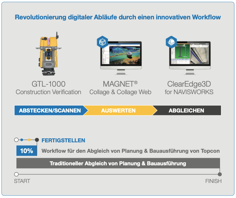 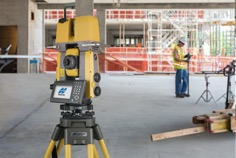 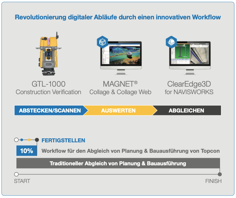 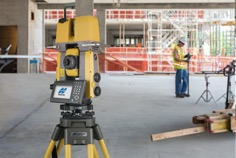 Produktivität rauf, Kosten runterZeitmangel lässt oft nur stichprobenartig Qualitäts-Kontrollen im Hochbau zu. Damit steigt das Risiko fehlerhafter Arbeiten. Nacharbeiten und Verzug gegenüber der Planung sind die Folgen. In der Bauindustrie verursachen diese zirka 20 Prozent an Mehrkosten. Mit Topcons digitalem Workflow zur Verifizierung im Hochbau erkennen Baustellen-Teams hingegen frühzeitig Fehlerquellen und steigern so die Produktivität und Rentabilität des ausführenden Unternehmens.Unter dem heutigen Zeitdruck ist im Hochbau der klassische Abgleich von Soll- und Ist-Zustand mühsam, zeitaufwendig und fehleranfällig. Der Einsatz digitaler Techniken auf den Baustellen hilft, diese Arbeitsprozesse im Hochbau zu optimieren und zu verkürzen. „Mit dem digitalen Workflow zur Verifizierung im Hochbau von Topcon gleichen die Teams bis zu 90 Prozent schneller die Planung und Bauausführung ab als mit traditionellen Methoden“, weiß Wolfgang Bücken, Business Development & Key Account Manager DACH. „Bauherren, BIM-Managern und Baustellenleitern gelingt diese Verifizierung nahezu in Echtzeit und nahtlos durchgängig.“Verifizierung in nur drei Schritten Der Workflow zur Verifizierung wird von Topcon in drei Schritten realisiert. Für das Vermessen, Abstecken und Scannen kommt im ersten Schritt die Topcon GTL-1000 Robotik-Totalstation mit integriertem Hochleistungsscanner zum Einsatz. Die Punktwolkenregistrierung erfolgt direkt im Instrument. Danach werden mit der Punktwolken-Software Topcon MAGNET Collage die Datensätze in einer einheitlichen 3D-Umgebung verarbeitet. Im dritten Arbeitsschritt erfolgt die Analyse mit der Bauverifizierungssoftware ClearEdge3D Verity für NAVISWORKS. Verity vergleicht blitzschnell die Punktwolken mit den Entwurfs- und Fertigungsmodellen. Als Ergebnis liegt eine As-Built-Dokumentation über das gesamte BIM-Modell vor – mit klaren Angaben zur Qualität der Bauausführung und zu eventuellen Abweichungen.Workflow zehnmal schneller als die klassische PrüfungDer gesamte digitale Workflow zur Verifizierung im Hochbau von Topcon führt den Abgleich von Planung und Bauausführung zehnmal so schnell durch wie eine herkömmliche Verifizierung im Hochbau. „Dafür sorgt der optimale Datenfluss von der Planung über die Cloud auf die Baustelle und wieder zurück. Bauherren sichern sich damit eine korrekte Bauausführung und können Nacharbeiten vermeiden“, sagt Wolfgang Bücken, der bei Topcon als Experte für die Verifizierung im Hochbau dazu berät. Bis zum 26. März 2021 gibt es eine interessante Preisaktion sowie praktische Online-Webinare: https://www.topconpositioning.com/de/bauverifizierung Der digitale Workflow zur Verifizierung im Hochbau einfach erklärt im 3-Minuten Video: https://vimeo.com/511126764 
Redaktion: wyynot, Dietmar PuttinsÜber die Topcon Positioning Group 
Always one step ahead – stets einen Schritt voraus in Sachen Technologie und Kundennutzen. Als Industrieführer entwickelt, fertigt und vertreibt die Topcon Positioning Group Lösungen für präzise Messaufgaben und Arbeitsabläufe für Anwender in der globalen Bau- und Geodatenbranche sowie der Landwirtschaft. Der Hauptsitz der Topcon Positioning Group liegt in Livermore in Kalifornien, USA (topconpositioning.com, LinkedIn, Twitter, Facebook). Die Europazentrale befindet sich in Capelle a/d IJssel in den Niederlanden. Die Topcon Corporation (topcon.com) wurde 1932 gegründet und ist an der Börse von Tokio notiert (TSE: 7732).Die Topcon Deutschland Positioning GmbH (topconpositioning.de) mit Hauptsitz in Hamburg ist für Vertrieb, Vermarktung und Kundendienst der Produkte zur Positionsbestimmung in den deutschsprachigen Märkten verantwortlich (LinkedIn, Twitter, Facebook, Instagram).